CLASS IIIEVS WORKSHEET 1.Identify the following bird. 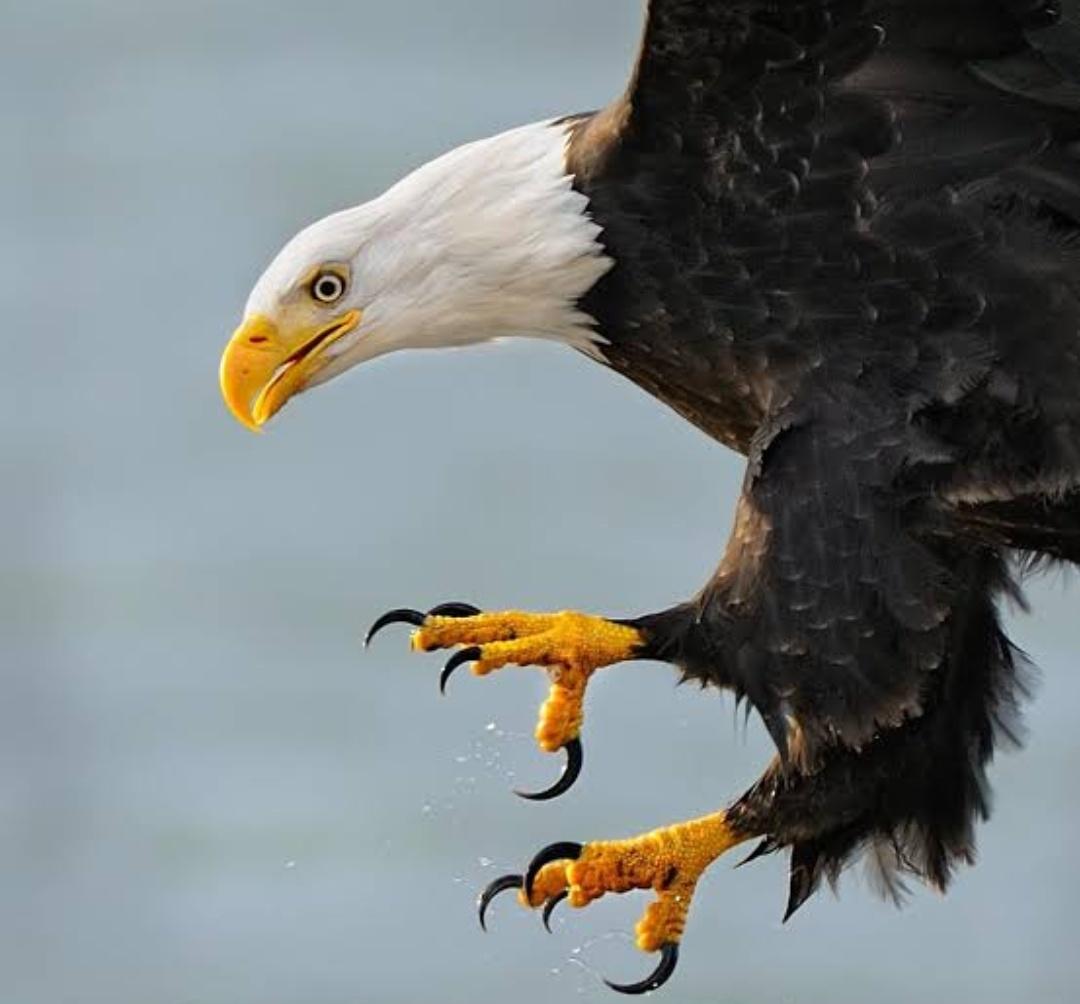 2.Why does this bird have a strong, sharp hooked beak? __________________________________3.What are  it’s claws also known as? _____________________________4. What do they  eat ? _________________5.Name two birds of prey. 6.Draw and describe their nest. 